Obec Hrachovo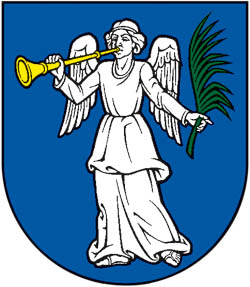 Zásady odmeňovania poslancov obecného zastupiteľstva v Hrachove - NávrhNávrh Zásad vyvesený na úradnej tabuli obce				28. 11. 2018Návrh Zásad zvesený z úradnej tabuli obce					13. 12. 2018Schválené Zásady vyvesené na úradnej tabuli obce				.....................Schválené Zásady zverejnené na internetovej stránke obce			.....................Dátum nadobudnutia účinnosti schválených Zásad				.....................Obecné zastupiteľstvo v Hrachove v zmysle ustanovenia § 11 ods. 4 písm. k) zákona č. 369/1990 Zb. o obecnom zriadení v znení neskorších predpisov  s c h v a ľ u j e  tento návrh zásad odmeňovania poslancov obecného zastupiteľstva v Hrachove.Článok 1Úvodné ustanoveniaTieto zásady upravujú odmeňovanie poslancov obecného zastupiteľstva v Hrachove pri zohľadnení úloh a časovej náročnosti výkonu ich funkcie.Poslancom obecného zastupiteľstva v Hrachove poskytuje Obec Hrachovo počas volebného obdobia 2018 – 2022 odmenu v zmysle zákona č. 369/1990 Zb. o obecnom zriadení v znení neskorších predpisov.Článok 2Odmena za výkon funkcie poslancaZa výkon funkcie poslanca patria poslancom nasledovné odmeny:vo výške 15,00 Eur za každú účasť poslanca na zasadnutí obecného zastupiteľstva,za účasť poslanca na občianskych obradoch (funkcia sobášiaceho) patrí odmena vo výške 13,33 Eur za každý sobáš a za účasť poslanca na občianskych obradoch (funkcia sobášiaceho) mimo sobášnej miestnosti za každý sobáš patrí odmena vo výške 16,66 Eur.Odmena poslanca podľa ods. 1 sa kráti v prípade:ak účasť poslanca na rokovaniach je kratšia ako polovica času trvania tohto rokovania, kráti sa uvedená odmena poslanca na polovicu.Poslancovi možno poskytnúť aj mimoriadnu odmenu v prípade väčšej náročnosti výkonu jeho funkcie alebo v prípade splnenia mimoriadnej úlohy. Návrh na túto odmenu predkladá starosta obce alebo niektorý z poslancov. O poskytnutí tejto odmeny a jej výške rozhoduje obecné zastupiteľstvo prijatím uznesenia. Odmena nepatrí poslancom, ktorí sa písomne vzdali odmeny alebo písomne vyhlásili do zápisnice na zasadnutí obecného zastupiteľstva, že svoj mandát budú vykonávať bez odmeny (celé volebné obdobie, alebo za určitý čas ich funkčného obdobia).Článok 3Odmeňovanie zástupcu starostuPoslancovi – zástupcovi starostu obce, ktorý nie je na výkon funkcie dlhodobo uvoľnený zo zamestnania podľa § 25 ods. 8 zákona o obecnom zriadení: nie je poskytnutá pravidelná mesačná odmena, je možné poskytnúť mimoriadnu odmenu v prípade splnenia mimoriadnej úlohy. Návrh predkladá starosta obce a o poskytnutí tejto odmeny a jej výške rozhoduje obecné zastupiteľstvo prijatím uznesenia. zástupca starostu ako poslanec má nárok aj na odmenu podľa Čl. 2.Zástupcovi starostu možno poskytnúť aj mimoriadnu odmenu v prípade väčšej náročnosti výkonu tejto funkcie alebo v prípade splnenia mimoriadnej úlohy. Návrh na túto odmenu predkladá starosta obce. O poskytnutí tejto odmeny a o jej výške rozhoduje obecné zastupiteľstvo prijatím uznesenia.   Článok 4Výplata odmeny poslancomOdmeny poslancov podľa Čl. 2 ods. 1, sa spracovávajú raz za kalendárny rok a vyplácajú sa v najbližšom výplatnom termíne za predchádzajúci mesiac, spravidla do 20. decembra príslušného kalendárneho roka.Podkladom pre výplatu odmien poslancom podľa Čl. 2 ods. 1 pís. a)  sú prezenčné listiny zo zasadnutí obecného zastupiteľstva. Odmeny poslancov v zmysle týchto zásad sa vyplácajú v hotovosti z pokladne obecného úradu  v Hrachove.Výdavky súvisiace s výplatou odmien poslancom v zmysle týchto zásad sa uhrádzajú z  rozpočtových prostriedkov obce.Článok 5Spoločné a záverečné ustanoveniaUvedené zásady môže obecné zastupiteľstvo meniť formou dodatku k týmto zásadám alebo prijatím nových zásad. Týmto sa zrušujú zásady odmeňovania poslancov obecného zastupiteľstva v Hrachove zo dňa 12. 03. 2015.Tieto zásady odmeňovania poslancov obecného zastupiteľstva v Hrachove boli schválené uznesením č. ..........., zo dňa ............ a nadobúdajú účinnosť dňom schválenia.									.............................................										Ondrej Knechta										   starosta obce